П О С Т А Н О В Л Е Н И Еот 19.07.2024   № 605г. МайкопО внесении изменения в План мероприятий по организации ярмарок на территории муниципального образования «Город Майкоп» на 2024 годВ соответствии с Федеральным законом от 28.12.2009 № 381-ФЗ 
«Об основах государственного регулирования торговой деятельности в Российской Федерации», постановлением Кабинета Министров Республики Адыгея от 22.12.2010 № 256 «О Порядке организации ярмарок на территории Республики Адыгея и требованиях к организации продажи товаров на ярмарках», по результатам внутреннего контроля, руководствуясь ст. 35 Устава муниципального образования «Город Майкоп», п о с т а н о в л я ю:1. Внести в План мероприятий по организации ярмарок на территории муниципального образования «Город Майкоп» на 2024 год, утвержденный постановлением Администрации муниципального образования «Город Майкоп» от 20.12.2023 № 1173 «Об утверждении Плана мероприятий по организации ярмарок на территории муниципального образования «Город Майкоп» на 2024 год», изменение, исключив строку 10.2. Опубликовать настоящее постановление в официальном сетевом издании «Майкопские новости» (https://maykop-news.ru/docs) и разместить на официальном сайте Администрации муниципального образования «Город Майкоп» (https://maikop.ru/munitsipalnaya-pravovaya-baza/).3. Настоящее постановление вступает в силу со дня его официального опубликования.Глава муниципального образования«Город Майкоп»                                                                      Г.А. Митрофанов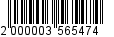 Администрация муниципальногообразования «Город Майкоп»Республики Адыгея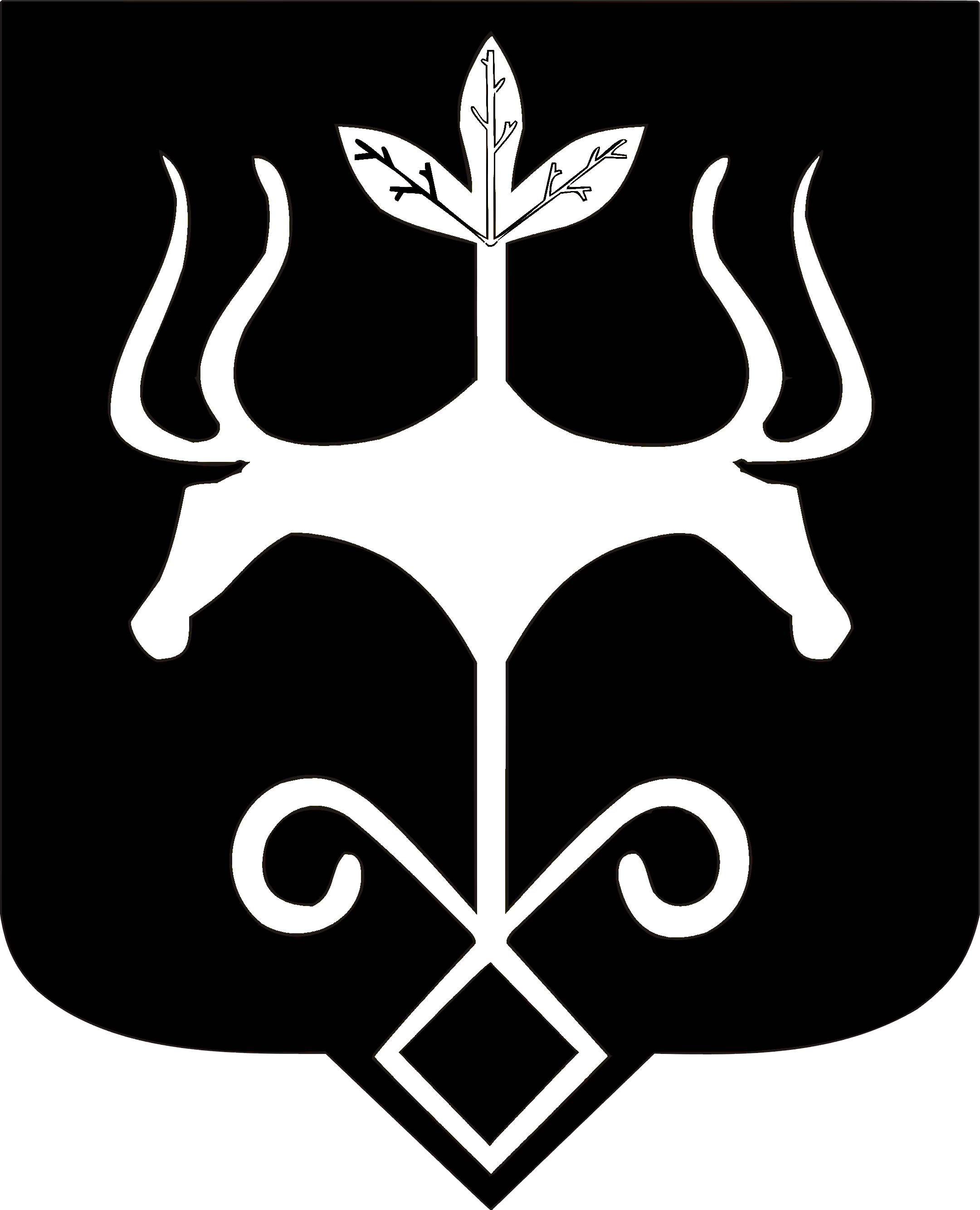 Адыгэ Республикэммуниципальнэ образованиеу «Къалэу Мыекъуапэ»  и Администрацие